Содержание № 24 от 24.09.2021 года:Постановление Администрации Канского района от 14.09.2021 № 437-пг;Постановление Администрации Канского района от 15.09.2021 № 439-пг;Постановление Администрации Канского района от 16.09.2021 № 443-пг;Решение Избирательной комиссии Канского района от 23.09.2021 № 16/57;Решение Избирательной комиссии Канского района от 23.09.2021 №16/59;Решения Окружной Избирательной комиссии по одномандатным избирательным округам № 1, № 2, № 3,№ 4, № 5, № 6, № 7, № 8.АДМИНИСТРАЦИЯ КАНСКОГО РАЙОНАКРАСНОЯРСКОГО КРАЯПОСТАНОВЛЕНИЕ14.09.2021				   г. Канск				           № 437 -пгО введении для органов управления и сил районного звена ТП РСЧС Канского района режима функционирования – «ПОВЫШЕННАЯ ГОТОВНОСТЬ»При подготовке к отопительному периоду 2021-2022 годов на котельных п.Красный маяк сложилась сложная ситуация с котлами отопления. В котельной № 1 расположенной по адресу: п. Красный Маяк, ул. Советская стр.30 в рабочем состоянии находятся только два. На котельной № 2 из шести водогрейных котлов рабочем состоянии находятся два котла в тяжелой обмуровке и два котла в легкой обмуровке. Мощности установленных водогрейных котлов не хватить для теплоснабжения потребителей в случае установления температуры наружного воздуха ниже -20 градусов.  Остальное теплотехническое оборудование котельных № 1 и № 2 и тепловые сети подготовлены к отопительному периоду 2021-2022. Для полноценной работы котельных требуется срочное приобретение трех водогрейных котлов для котельной № 1 в п. Красный Маяк Канского района по ул. Советская, стр. 30 и трех водогрейных котлов для котельной № 2 в п. Красный Маяк Канского района по ул. Животноводов, 9/3.В целях привлечения дополнительных сил и средств для замены котлов отопления котельных п. Красный Маяк, руководствуясь Федеральными законами от 21 декабря 1994 № 68-ФЗ «О защите населения и территорий от чрезвычайных ситуаций природного и техногенного характера», от 06.10.2003 № 131-ФЗ «Об общих принципах организации местного самоуправления в Российской Федерации», законом Красноярского края от 10.02.2000 № 9-631 «О защите населения и территории Красноярского края от чрезвычайных ситуаций природного и техногенного характера»,  руководствуясь «Положением о Канском районном звене ТП РСЧС Красноярского края» № 117-п от 05.03.2019 года и статьями 38 и 40 Устава Канского района,  ПОСТАНОВЛЯЮ:1.	Ввести с 10.00 часов 14 сентября 2021 года до замены котлов отопления котельных п. Красный Маяк, для органов управления и сил районного звена ТП РСЧС Канского района режим функционирования – «ПОВЫШЕННАЯ ГОТОВНОСТЬ».2.	Установить зону действия режима «Повышенная Готовность» в административно-территориальных границах п.Красный Маяк.3.	Организовать оперативный штаб по контролю за ходом замены котлов отопления котельных п.Красный Маяк, начальником штаба назначить заместителя Главы Канского района по оперативным вопросам Макарова С.И.4.	Заместителю Главы Канского района по общественно политической работе (Котин В.Н.) совместно с МО МВД России «Канский» (Банин Н.В.) и администрацией Терского сельсовета (Голоденко С.В.) организовать информирование населения о предпринимаемых мерах по подготовке котельных п.Красный Маяк к работе и введении на территории режима «Повышенная готовность».5.	МО МВД России «Канский» (Банин Н.В.) усилить охрану общественного порядка в зоне действия режима «Повышенная готовность»;6.	Главе Терского сельсовета (Голоденко С.В.) организовать проведение разъяснительной работы с жителями жилых домов (квартир) и мониторинг температурного режима.7.	Начальнику МКУ «Управление строительства, ЖКХ и ООПС администрации Канского района» (Ковалёв К.С.) проводить постоянный мониторинг температурного режима социальных объектов и контроль систем жизнеобеспечения на территории п.Красный Маяк.8.	Опубликовать данное постановление в официальном печатном издании «Вести Канского района» и разместить на официальном сайте администрации Канского района в информационно-телекоммуникационной сети «Интернет».9.	Постановление вступает в силу со дня подписания. Глава Канского районаА.А. ЗаруцкийАДМИНИСТРАЦИЯ КАНСКОГО РАЙОНА КРАСНОЯРСКОГО КРАЯПОСТАНОВЛЕНИЕ15.09.2021					г. Канск					№  439 - пгОб утверждении Порядка формирования и обеспечения спортивных сборных команд Канского района.В соответствии с Федеральным законом от 06.10.2003 № 131-ФЗ «Об общих принципах организации местного самоуправления в Российской Федерации», статьей 9 Федерального закона от 04.12.2007 № 329-ФЗ «О физической культуре и спорте в Российской Федерации», руководствуясь статьями 38, 40 Устава Канского района, ПОСТАНОВЛЯЮ:1. Утвердить Порядок формирования и обеспечения спортивных сборных команд Канского района согласно приложению, к настоящему Постановлению.2. Контроль за исполнением настоящего постановления оставляю за собой.3.  Постановление изготовлено и подписано в 2 (двух) экземплярах.4. Настоящее постановление вступает в силу в день, следующий за днем опубликования в официальном печатном издании «Вести Канского района» и подлежит размещению на официальном сайте муниципального образования Канский район в информационно-телекоммуникационной сети «Интернет». Глава Канского района А.А. Заруцкий                                                             Приложение 	         к постановлению                                                                                               Администрации                                                                    Канского района	 от 15.09.2021 г. № 439-пгПорядокформирования и обеспечения спортивных сборных командКанского района1. Общие положения1.1. Настоящий порядок формирования и обеспечения спортивных сборных команд Канского района (далее – Порядок) устанавливает механизм формирования коллективов спортсменов, относящихся к различным возрастным группам, тренеров, специалистов в области физической культуры и спорта по различным видам спорта, по которым формируются спортивные сборные команды Канского района, указанные в приложении № 1 к настоящему Порядку (далее – Перечень) для подготовки к межмуниципальным, краевым официальным физкультурным мероприятиям и спортивным мероприятиям, а также устанавливает порядок наделения статусом «Спортивная сборная команда Канского района» по соответствующему виду спорта (далее – Сборная команда).1.2. Настоящий Порядок разработан в соответствии с Федеральным законом от 06.10.2003 № 131-ФЗ «Об общих принципах организации местного самоуправления в Российской Федерации», Федеральным законом от 04.12.2007 № 329-ФЗ «О физической культуре и спорте в Российской Федерации», Уставом Канского района.2. Общие принципы формирования списка кандидатов в спортивные сборные команды Канского района и порядок их утверждения2.1. Спортивная сборная команда Канского района формируется ежегодно на спортивный сезон и (или) соответствующее межмуниципальное, краевое официальное физкультурное мероприятие и спортивное мероприятие на основе списка кандидатов в спортивную сборную команду Канского района (далее – списки кандидатов), сформированных местными спортивными федерациями и общественными организациями физкультурно-спортивной направленности, муниципальным и автономными бюджетными учреждениями по соответствующим видам спорта, включенным в перечень в соответствии с приложением № 1 к настоящему порядку (далее – Перечень)2.2. Списки кандидатов формируются:2.2.1. По спортивным дисциплинам, являющимся частью соответствующего вида спорта, включенным в Перечень. 2.2.2. Исходя из предельной численности спортсменов, включаемых в списки, определяемой полуторной кратностью максимального заявочного состава для участия в межмуниципальных и краевых официальных физкультурных мероприятиях и спортивных мероприятиях по соответствующему виду спорта в соответствии с положениями о них. 2.3. В списки кандидатов включаются:2.3.1. Спортсмены, имеющие спортивные разряды не ниже предусмотренных положениями (регламентами) о проведении соревнований по соответствующим видам спорта, определяемые в соотношении с Единой всероссийской спортивной классификацией по возрастным группам «Мужчины, женщины», «Юниоры, юниорки», «Юноши, девушки».2.3.2. Тренеры и иные специалисты в области физической культуры и спорта, а также повлеченные специалисты, принимающие непосредственное участие в подготовке спортсменов – кандидатов в спортивные сборные команды Канского рациона.2.4. В списки кандидатов в спортивную сборную команду Канского района по адаптивным видам спорта (спорт лиц с интеллектуальными нарушениями здоровья, спорт слепых, спорт глухих, спорт лиц с поражением опорно-двигательного аппарата) включаются лица с ограниченными возможностями здоровья и инвалиды, регулярно занимающиеся спортом, квалификация которых не ниже спортивной квалификации, предусмотренной положениями (регламентами) о проведении межмуниципальных и краевых официальных физкультурных мероприятий и спортивных мероприятий по адаптивным видам спорта, и имеющие медицинский допуск к занятиям адаптивными видами спорта.2.5. При формировании списка кандидатов в спортивные сборные команды Канского района принимаются во внимание итоги участия спортсменов в прошедшем спортивном сезоне на основании результатов, показанных спортсменами на межмуниципальных, краевых официальных физкультурных  мероприятиях и спортивных мероприятиях.2.6. Представление списка кандидатов подается в Муниципальное казенное учреждение «Отдел по культуре, спорту и делам молодежи Канского района» (далее – МКУ «ОКС и ДМ») в том числе в электронной форме по адресу электронной почты: otd-kult-kanskii@mail.ru , по форме согласно приложению № 2 к настоящему Порядку и одновременно с согласием субъекта на обработку его персональных данных в письменной форме не позднее 10 рабочих дней до начала проведения межмуниципальных, краевых официальных физкультурных мероприятий и спортивных мероприятий.2.7. Списки кандидатов по соответствующему виду спорта согласовываются  с МКУ «ОКС и ДМ» и предоставляется в течение 3 рабочих дней в Администрацию Канского района. Подготовку проекта распоряжения о наделении статусом «Спортивная сборная команда Канского района» осуществляет МКУ «ОКС и ДМ».2.8. Списки членов Сборных команд утверждаются распоряжением Администрации Канского района на основании списков кандидатов, предоставленных в соответствии с пунктом 2.7 настоящего Порядка.2.9. Основаниями для отказа в утверждении списков кандидатов являются:2.9.1. Несоответствие списков кандидатов требованиям пунктов 2.2. и 2.3 Порядка.2.9.2. Наличие в предоставленных списках кандидатов недостоверной информации.2.9.3. Предоставление списка кандидатов, оформленных не в соответствии с приложением № 2, и (или) с нарушением установленного срока их предоставления.2.10. Основаниями для внесения изменений в списки кандидатов является:2.10.1. Внесение изменений в Перечень в части перечня спортивных дисциплин, являющихся частью соответствующего вида спорта.2.10.2. Внесение изменения в положения (регламенты) межмуниципальных и краевых спортивных соревнований в части определения предельной численности спортсменов, включаемых списки.2.10.3. Отказ от включения в список физического лица, от которого ранее было получено его согласие или согласие его законного представителя на включение в список, в том числе согласие на обработку персональных данных указанного лица.2.10.4. Изменение спортивных результатов спортсменов, связанных с проведением в спортивном сезоне, на который формирован список, соответствующих спортивных мероприятий.2.10.5. Спортивная дисквалификация спортсмена, включенного в список.2.10.6. Ухудшение здоровья спортсмена, включенного в список, выразившееся в отказе в медицинском допуске к занятиям спортом.2.11. Спортивные сборные команды Канского района для участия в спортивных мероприятиях формируется по итогам проведения муниципального этапа таких мероприятий с учетом требований положений (регламентов) о проведении мероприятий.3. Порядок обеспечения спортивных сборных команд Канского района3.1. Обеспечение спортивных сборных команд осуществляется в следующих формах:- финансовое;- материально-техническое; обеспечение сборных команд, в то числе обеспечение спортивной экипировкой;- научно – методическое;- медицинское;- антидопинговое.3.2. Обеспечение спортивных сборных команд осуществляется при проведении следующих мероприятий:3.2.1. Участие членов спортивных сборных команд в межмуниципальных, краевых официальных физкультурных мероприятий и спортивных мероприятий.3.2.2. Участие членов спортивных сборных команд в тренировочных мероприятиях.3.3. Обеспечение спортивных сборных команд осуществляется в случае участия спортивных сборных команд Канского района в межмуниципальных, краевых официальных физкультурных мероприятиях и спортивных мероприятиях на территории Красноярского края, а так же за пределами Красноярского края.3.4. Обеспечение, осуществляется в рамках муниципальной программы «Развитие культуры, физической культуры, спорта и поддержка молодых семей в Канском районе» в пределах лимитов бюджетных обязательств, доведенных Администрации Канского района, как получателю средств бюджета Канского района, а также средств, выделяемых местными спортивными организациями по видам спорта, иных источников, не запрещенных действующим законодательством.Приложение № 1к Порядкуформирования и обеспеченияспортивных сборных командКанского районаПереченьвидов спорта, по которым формируются сборные команды Канского районаПриложение № 2к Порядкуформирования и обеспеченияспортивных сборных командКанского районаСписок кандидатов в спортивную сборную команду Канского района по _______________ (___________________)(вид спорта)                    (возрастная группа)на период с _____________20__ г. по _____________20__ г.Наименование должности руководителя федерации или уполномоченного лица, руководителя учреждения, подпись, расшифровкаГлавный тренер                           ________________                        ____________________АДМИНИСТРАЦИЯ КАНСКОГО РАЙОНА КРАСНОЯРСКОГО КРАЯПОСТАНОВЛЕНИЕ16.09.2021					г. Канск					№ 443 - пгО внесении изменений в постановление администрации Канского района от 08.09.2021 № 427 «О продаже муниципального имущества Канского района»В соответствии с законом РФ от 21.12.2001 № 178-ФЗ «О приватизации государственного и муниципального имущества», положением о порядке управления и распоряжения муниципальной собственностью Канского района, утвержденного решением Канского районного Совета депутатов от 14.12.2018 № 25-178, решением Канского районного Совета депутатов          № 49-388 от 10.12.2020 «Об утверждении прогнозного плана (программы) приватизации муниципального имущества Канского района Красноярского края на 2021 год», распоряжением администрации Канского района от 16.07.2020 № 273-рг, руководствуясь ст. ст. 38, 40, п. 1 ст. 61 Устава Канского района Красноярского края, ПОСТАНОВЛЯЮ:1. Приложение к постановлению от 08.09.2021 № 427 «О продаже муниципального имущества Канского района», изложить в новой редакции.2. Контроль за исполнением настоящего постановления возложить на заместителя Главы Канского района по оперативным вопросам   С.И. Макарова.3. Постановление изготовлено и подписано в 3 (трех) экземплярах.4. Постановление вступает в силу с момента подписания.Глава Канского районаА. А. ЗаруцкийПриложение к постановлениюот 16.09.2021  № 443-пгОКРУЖНАЯ ИЗБИРАТЕЛЬНАЯ КОМИССИЯ ПО ВЫБОРАМ ДЕПУТАТОВ КАНСКОГО РАЙОННОГО СОВЕТА ДЕПУТАТОВ СЕДЬМОГО СОЗЫВА ПО ОДНОМАНДАТНОМУИЗБИРАТЕЛЬНОМУ ОКРУГУ № 1РЕШЕНИЕ23 сентября 2021 года 						                                                                                      3/4Об установлении результатов выборов депутатов Канского районного Совета депутатов седьмого созыва по одномандатномуизбирательному округу № 1	В соответствии со статье 54 Закона Красноярского края «О выборах в органы местного самоуправления в Красноярском крае», на основании протокола окружной избирательной комиссии одномандатного избирательного округа № 1 по выборам депутатов Канского районного Совета депутатов седьмого созыва о результатах выборов депутатов Канского районного Совета депутатов седьмого созыва по одномандатному избирательному округу № 1 окружная избирательная комиссия по одномандатному избирательному округу № 1 РЕШИЛА: 	1. Признать выборы депутатов Канского районного Совета депутатов седьмого созыва по одномандатному избирательному округу № 1 состоявшимися и действительными.	2. Считать избранным депутатом Канского районного Совета депутатов седьмого созыва по одномандатному избирательному округу № 1 Левковского Евгения Николаевича. 	3. Опубликовать настоящее решение в средствах массовой информации. Председатель 								    А.В. ИгнатоваСекретарь 									     Ю.Е. МашталлерОКРУЖНАЯ ИЗБИРАТЕЛЬНАЯ КОМИССИЯ ПО ВЫБОРАМ ДЕПУТАТОВ КАНСКОГО РАЙОННОГО СОВЕТА ДЕПУТАТОВ СЕДЬМОГО СОЗЫВА ПО ОДНОМАНДАТНОМУИЗБИРАТЕЛЬНОМУ ОКРУГУ № 2РЕШЕНИЕ23сентября 2021 года     					                                                                                    3/4Об установлении результатов выборов депутатов Канского районного Совета депутатов седьмого созыва по одномандатномуизбирательному округу № 2	В соответствии со статье 54 Закона Красноярского края «О выборах в органы местного самоуправления в Красноярском крае», на основании протокола окружной избирательной комиссии одномандатного избирательного округа № 2 по выборам депутатов Канского районного Совета депутатов седьмого созыва о результатах выборов депутатов Канского районного Совета депутатов седьмого созыва по одномандатному избирательному округу № 2 окружная избирательная комиссия по одномандатному избирательному округу № 2 РЕШИЛА: 	1. Признать выборы депутатов Канского районного Совета депутатов седьмого созыва по одномандатному избирательному округу № 2 состоявшимися и действительными.	2. Считать избранным депутатом Канского районного Совета депутатов седьмого созыва по одномандатному избирательному округу № 2 Гасымова Эдуарда Илхамовича. 	3. Опубликовать настоящее решение в средствах массовой информации. Председатель 							    А.В. ИгнатоваСекретарь 								     Ю.Е. МашталлерОКРУЖНАЯ ИЗБИРАТЕЛЬНАЯ КОМИССИЯ ПО ВЫБОРАМ ДЕПУТАТОВ КАНСКОГО РАЙОННОГО СОВЕТА ДЕПУТАТОВ СЕДЬМОГО СОЗЫВА ПО ОДНОМАНДАТНОМУ ИЗБИРАТЕЛЬНОМУ ОКРУГУ № 3РЕШЕНИЕ23 сентября 2021 года			  				                                                    № 4/5Об установлении результатов выборов депутатов Канского районного Совета депутатов седьмого созыва по одномандатному  избирательному округу № 3	В соответствии со статье 54 Закона Красноярского края «О выборах в органы местного самоуправления в Красноярском крае», на основании протокола окружной избирательной комиссии одномандатного избирательного округа № 3 по выборам депутатов Канского районного Совета депутатов седьмого созыва о результатах выборов депутатов Канского районного Совета депутатов седьмого созыва по одномандатному избирательному округу № 3 окружная избирательная комиссия по одномандатному избирательному округу № 3 РЕШИЛА: 	1. Признать выборы депутатов Канского районного Совета депутатов седьмого созыва по одномандатному избирательному округу № 3 состоявшимися и действительными.	2. Считать избранным депутатом Канского районного Совета депутатов седьмого созыва по одномандатному избирательному округу № 3 Кадач Евгения Николаевича. 	3. Опубликовать настоящее решение в средствах массовой информации. Председатель 								    А.В. ИгнатоваСекретарь 								          Ю.Е. Машталлер ОКРУЖНАЯ ИЗБИРАТЕЛЬНАЯ КОМИССИЯ ПО ВЫБОРАМ ДЕПУТАТОВ КАНСКОГО РАЙОННОГО СОВЕТА ДЕПУТАТОВ СЕДЬМОГО СОЗЫВА ПО ОДНОМАНДАТНОМУ ИЗБИРАТЕЛЬНОМУ ОКРУГУ № 4РЕШЕНИЕ 23 сентября 2021 года								                                                      № 5/6Об установлении результатов выборов депутатов Канского районного Совета депутатов седьмого созыва по одномандатному  избирательному округу № 4	В соответствии со статье 54 Закона Красноярского края «О выборах в органы местного самоуправления в Красноярском крае», на основании протокола окружной избирательной комиссии одномандатного избирательного округа № 4 по выборам депутатов Канского районного Совета депутатов седьмого созыва о результатах выборов депутатов Канского районного Совета депутатов седьмого созыва по одномандатному избирательному округу № 4 окружная избирательная комиссия по одномандатному избирательному округу № 4 РЕШИЛА: 	1. Признать выборы депутатов Канского районного Совета депутатов седьмого созыва по одномандатному избирательному округу № 4 состоявшимися и действительными.	2. Считать избранным депутатом Канского районного Совета депутатов седьмого созыва по одномандатному избирательному округу № 4 Палкину Людмилу Васильевну.	3. Опубликовать настоящее решение в средствах массовой информации. Председатель 								    А.В. ИгнатоваСекретарь 								          Ю.Е. МашталлерОКРУЖНАЯ ИЗБИРАТЕЛЬНАЯ КОМИССИЯ ПО ВЫБОРАМ ДЕПУТАТОВ КАНСКОГО РАЙОННОГО СОВЕТА ДЕПУТАТОВ СЕДЬМОГО СОЗЫВА ПО ОДНОМАНДАТНОМУИЗБИРАТЕЛЬНОМУ ОКРУГУ № 5РЕШЕНИЕ23 сентября  2021 года					                                                                                     5/6Об установлении результатов выборов депутатов Канского районного Совета депутатов седьмого созыва по одномандатному избирательному округу № 5	В соответствии со статье 54 Закона Красноярского края «О выборах в органы местного самоуправления в Красноярском крае», на основании протокола окружной избирательной комиссии одномандатного избирательного округа № 4 по выборам депутатов Канского районного Совета депутатов седьмого созыва о результатах выборов депутатов Канского районного Совета депутатов седьмого созыва по одномандатному избирательному округу № 5 окружная избирательная комиссия по одномандатному избирательному округу № 5 РЕШИЛА: 	1. Признать выборы депутатов Канского районного Совета депутатов седьмого созыва по одномандатному избирательному округу № 5 состоявшимися и действительными.	2. Считать избранным депутатом Канского районного Совета депутатов седьмого созыва по одномандатному избирательному округу № 5 Кондратьева Виталия Анатольевича.	3. Опубликовать настоящее решение в средствах массовой информации. Председатель 								       А.В. ИгнатоваСекретарь 								             Ю.Е. МашталлерОКРУЖНАЯ ИЗБИРАТЕЛЬНАЯ КОМИССИЯ ПО ВЫБОРАМ ДЕПУТАТОВ КАНСКОГО РАЙОННОГО СОВЕТА ДЕПУТАТОВ СЕДЬМОГО СОЗЫВА ПО ОДНОМАНДАТНОМУ ИЗБИРАТЕЛЬНОМУ ОКРУГУ № 6РЕШЕНИЕ 23 сентября 2021 года    					                                                                                   4/4Об установлении результатов выборов депутатов Канского районного Совета депутатов седьмого созыва по одномандатному  избирательному округу № 6	В соответствии со статье 54 Закона Красноярского края «О выборах в органы местного самоуправления в Красноярском крае», на основании протокола окружной избирательной комиссии одномандатного избирательного округа № 6 по выборам депутатов Канского районного Совета депутатов седьмого созыва о результатах выборов депутатов Канского районного Совета депутатов седьмого созыва по одномандатному избирательному округу № 6 окружная избирательная комиссия по одномандатному избирательному округу № 6 РЕШИЛА: 	1. Признать выборы депутатов Канского районного Совета депутатов седьмого созыва по одномандатному избирательному округу № 6 состоявшимися и действительными.	2. Считать избранным депутатом Канского районного Совета депутатов седьмого созыва по одномандатному избирательному округу № 6 Смолина Николая Ивановича.	3. Опубликовать настоящее решение в средствах массовой информации. Председатель 								       А.В. ИгнатоваСекретарь 							             Ю.Е. МашталлерОКРУЖНАЯ ИЗБИРАТЕЛЬНАЯ КОМИССИЯ ПО ВЫБОРАМ ДЕПУТАТОВ КАНСКОГО РАЙОННОГО СОВЕТА ДЕПУТАТОВ СЕДЬМОГО СОЗЫВА ПО ОДНОМАНДАТНОМУ ИЗБИРАТЕЛЬНОМУ ОКРУГУ № 7РЕШЕНИЕ23 сентября 2021 года							                                                      № 5/5Об установлении результатов выборов депутатов Канского районного Совета депутатов седьмого созыва по одномандатному избирательному округу № 7	В соответствии со статье 54 Закона Красноярского края «О выборах в органы местного самоуправления в Красноярском крае», на основании протокола окружной избирательной комиссии одномандатного избирательного округа № 7 по выборам депутатов Канского районного Совета депутатов седьмого созыва о результатах выборов депутатов Канского районного Совета депутатов седьмого созыва по одномандатному избирательному округу № 7 окружная избирательная комиссия по одномандатному избирательному округу № 7 РЕШИЛА: 	1. Признать выборы депутатов Канского районного Совета депутатов седьмого созыва по одномандатному избирательному округу № 7 состоявшимися и действительными.	2. Считать избранным депутатом Канского районного Совета депутатов седьмого созыва по одномандатному избирательному округу № 7 Писаренок Вадима Валерьевича.3. Опубликовать настоящее решение в средствах массовой информации. Председатель                                                                                    А.В. ИгнатоваСекретарь                                                                                     Ю.Е. МашталлерОКРУЖНАЯ ИЗБИРАТЕЛЬНАЯ КОМИССИЯ ПО ВЫБОРАМ ДЕПУТАТОВ КАНСКОГО РАЙОННОГО СОВЕТА ДЕПУТАТОВ СЕДЬМОГО СОЗЫВА ПО ОДНОМАНДАТНОМУ ИЗБИРАТЕЛЬНОМУ ОКРУГУ № 8РЕШЕНИЕ23 cсентября 2021 года									 		№ 5/6Об установлении результатов выборов депутатов Канского районного Совета депутатов седьмого созыва по одномандатному избирательному округу № 8	В соответствии со статье 54 Закона Красноярского края «О выборах в органы местного самоуправления в Красноярском крае», на основании протокола окружной избирательной комиссии одномандатного избирательного округа № 7 по выборам депутатов Канского районного Совета депутатов седьмого созыва о результатах выборов депутатов Канского районного Совета депутатов седьмого созыва по одномандатному избирательному округу № 8 окружная избирательная комиссия по одномандатному избирательному округу № 8 РЕШИЛА: 	1. Признать выборы депутатов Канского районного Совета депутатов седьмого созыва по одномандатному избирательному округу № 8 состоявшимися и действительными.	2. Считать избранным депутатом Канского районного Совета депутатов седьмого созыва по одномандатному избирательному округу № 8 Кузьминых Аллу Анатольевну.3. Опубликовать настоящее решение в средствах массовой информации. Председатель                                                                                    А.В. ИгнатоваСекретарь                                                                                     Ю.Е. МашталлерИЗБИРАТЕЛЬНАЯ КОМИССИЯ МУНИЦИПАЛЬНОГО ОБРАЗОВАНИЯ КАНСКИЙ РАЙОНРЕШЕНИЕ24 сентября 2021 года						              	            № 16/57О передаче мандатов депутатов Канского районного Совета депутатов седьмого созыва кандидатам в депутаты, состоящим в общетерриториальном списке кандидатов избирательного объединения Красноярское региональное отделение Политической партии ЛДПР – Либерально-демократической партии России       В соответствии со статьей 56 Закона Красноярского края от 02.10.2003 года № 8-1411 «О выборах в органы местного самоуправления в Красноярском крае» и в связи с тем, что зарегистрированный кандидат Цуканов Сергей Андреевич, идущий в зарегистрированном списке под номером 1, признанный избранными по результатам голосования за список кандидатов, представил заявление об отказе от депутатского мандата,  что зарегистрированный кандидат Натаров Сергей Васильевич, идущий в зарегистрированном списке под номером 2, признанный избранным по результатам голосования за список кандидатов, представил заявление об отказе от депутатского мандата, также зарегистрированный кандидат Олейник Анатолий Владимирович, идущий в зарегистрированном списке под номером 6, на основании протокола № 1 окружной избирательной комиссии по выборам депутатов Канского районного  Совета депутатов седьмого созыва, решения окружной комиссии № 3 от 23.09.2021 № 4/5 "Об установлении результатов выборов депутатов Канского районного Совета депутатов седьмого созыва по одномандатному избирательному округу № 3", избирательная комиссия муниципального образования Канский район  РЕШИЛА:     1. Исключить из общетерриториального списка кандидатов избирательного объединения Красноярское региональное отделение Политической партии ЛДПР – Либерально-демократической партии России Цуканов Сергей Андреевич, Натарова Сергея Васильевича, Олейник Анатолия Владимировича, Кадач Евгения Николаевича.     2. Освободившиеся депутатские мандаты передать соответственно следующим зарегистрированным кандидатам в депутаты из общетерриториального списка кандидатов избирательного объединения Красноярское региональное отделение Политической партии ЛДПР – Либерально-демократической партии России Сержантову Андрею Сергеевичу, Колесниковой Марии Александровне.         3. Опубликовать настоящее решение в средствах массовой информации.ПредседательИКМО Канский район                        А.В. ИгнатоваСекретарьИКМО Канский район                                                      Ю.Е. МашталлерИЗБИРАТЕЛЬНАЯ КОМИССИЯ МУНИЦИПАЛЬНОГО ОБРАЗОВАНИЯ КАНСКИЙ РАЙОНРЕШЕНИЕ24 сентября 2021 года								              	            № 16/58О передаче мандатов депутатов Канского районного Совета депутатов седьмого созыва кандидатам в депутаты, состоящим в общетерриториальном списке кандидатов избирательного объединения Канское городское местное отделение Красноярского регионального отделения Всероссийской политической партии «ЕДИНАЯ РОССИЯ» В соответствии со статьей 56  Закона Красноярского края от 02.10.2003 года № 8-1411 «О выборах в органы местного самоуправления в Красноярском крае» и в связи с тем, что Палкина Людмила Васильевна является избранный кандидатом по одномандатному округу № 4, зарегистрированный кандидат Адаменко Юрий Степанович идущий в зарегистрированном списке под номером 5, признанный избранным по результатам голосования за список кандидатов, представил заявление об отказе от депутатского мандата,  на основании протокола № 1 окружной избирательной комиссии по выборам депутатов Канского районного  Совета депутатов седьмого созыва, решения окружной комиссии № 4 от 23.09.2021 № 5/6 "Об установлении результатов выборов депутатов Канского районного Совета депутатов седьмого созыва по одномандатному избирательному округу № 4"избирательная комиссия муниципального образования Канский район  РЕШИЛА:     1. Исключить из общетерриториального списка кандидатов избирательного объединения Красноярского регионального отделения Всероссийской политической партии «ЕДИНАЯ РОССИЯ», Адаменко  Юрия Степанович Палкину Людмилу Васильевну.     2. Освободившиеся депутатские мандаты передать соответственно следующим зарегистрированным кандидатам в депутаты из общетерриториального списка кандидатов избирательного объединения Красноярского регионального отделения Всероссийской политической партии «ЕДИНАЯ РОССИЯ» Чадову Александру Николаевичу, Рыба Сергею Владимировичу.         3. Опубликовать настоящее решение в средствах массовой информации.ПредседательИКМО Канский район	                        А.В. ИгнатоваСекретарьИКМО Канский район                                                      Ю.Е. МашталлерИЗБИРАТЕЛЬНАЯ КОМИССИЯ МУНИЦИПАЛЬНОГО ОБРАЗОВАНИЯ КАНСКИЙ РАЙОНРЕШЕНИЕ24 сентября 2021 года								              	            № 16/59Об установлении общих результатов выборов депутатовКанского районного Совета депутатов седьмого созываВ соответствии со статьей 56 Закона Красноярского края от 02.10.2003  № 8-1411 «О выборах в органы местного самоуправления в Красноярском крае», на основании протокола избирательной комиссии муниципального образования о результатах выборов депутатов по общетерриториальному избирательному округу, в соответствии с решениями избирательной комиссии муниципального образования Канский район от 23.09.2021 № 15/56 "Об установлении результатов выборов депутатов Канского районного Совета депутатов седьмого созыва по общетерриториальному избирательному округу", от 24 сентября 2021 года № 16/57 «О передаче мандатов депутатов Канского районного Совета депутатов седьмого созыва кандидатам в депутаты, состоящим в общетерриториальном списке кандидатов избирательного объединения Красноярское региональное отделение Политической партии ЛДПР – Либерально-демократической партии России», от 24.09.2021 №16/58 «О передаче мандатов депутатов Канского районного Совета депутатов седьмого созыва кандидатам в депутаты, состоящим в общетерриториальном списке кандидатов избирательного объединения Канское городское местное отделение Красноярского регионального отделения Всероссийской политической партии «ЕДИНАЯ РОССИЯ»,  на основании протоколов № 1 окружных избирательных комиссий по выборам депутатов Канского районного  Совета депутатов седьмого созыва, решения окружной комиссии № 3 от 23.09.2021 № 4/5 "Об установлении результатов выборов депутатов Канского районного Совета депутатов седьмого созыва по одномандатному избирательному округу № 3", решения окружной избирательной комиссии № 4 от 23.09.2021 № 5/6 "Об установлении результатов выборов депутатов Канского районного Совета депутатов седьмого созыва по одномандатному избирательному округу № 4 избирательная комиссия муниципального образования Канский район РЕШИЛА:1. Признать выборы депутатов Канского районного Совета депутатов седьмого созыва по общетерриториальному избирательному округу, по одномандатным избирательным округам состоявшимися и действительными.2. Установить, что в Канский районный Совет депутатов седьмого созыва  избрано 20 депутатов: 12 по общетерриториальному избирательному округу и 8 по одномандатным избирательным округам (список избранных депутатов прилагается).3. Опубликовать настоящее решение в печатных средствах массовой информации.ПредседательИКМО Канский район	                        А.В. ИгнатоваСекретарьИКМО Канский район                                                      Ю.Е. Машталлер	Приложение к решению избирательной комиссиимуниципального образования г.Канск от 24.09.2021 года № 16/59Списокизбранных депутатов Канского районного Совета депутатов седьмого созыва По общетерриториальному избирательному округуКрасноярское региональное отделение Всероссийской политической партии «ЕДИНАЯ РОССИЯ»:1. Неживая Нина Георгиевна2. Григорьев Николай Валентинович 3. Стефаненко Александр Михайлович 4. Калмыков Сергей Николаевич 5. Чадов Александр Николаевич 6. Рыба Сергей ВладимировичКрасноярского регионального (краевого) отделения Политической партии «КОММУНИСТИЧЕСКАЯ ПАРТИЯ РОССИЙСКОЙ ФЕДЕРАЦИИ»:1. Федосеева Леана Петровна2. Гришечкина Людмила Михайловна3. Маслов Алексей ЮрьевичКрасноярское региональное отделение Политической партии ЛДПР – Либерально-демократической партии России:1. Цуканов Борис Андреевич2. Сержантов Андрей Сергеевич3. Колесникова Мария АлександровнаПо одномандатным избирательным округампо одномандатному избирательному округу № 1Левковский Евгений Николаевич. по одномандатному избирательному округу № 2 Гасымов Эдуард Илхамович по одномандатному  избирательному округу № 3Кадач Евгений Николаевич по одномандатному  избирательному округу № 4 Палкина Людмила Васильевнапо одномандатному избирательному округу № 5Кондратьев Виталий Анатольевичпо одномандатному избирательному округу № 6Смолин Николай Ивановичпо одномандатному  избирательному округу № 7Писаренок Вадим Валерьевичпо одномандатному  избирательному округу № 8Кузьминых Алла Анатольевна     -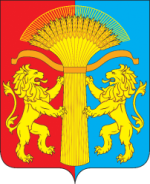 ВЕСТИ КАНСКОГО РАЙОНА ОФИЦИАЛЬНОЕ ПЕЧАТНОЕ ИЗДАНИЕ КАНСКОГО РАЙОНА№ 24
(348)24 сентября2021 г.№ п/пНаименование вида спортаНомер-код вида спорта1Армспорт0990001411Я2Баскетбол0140002611Я3Биатлон0400005611Я4Волейбол0120002611Я5Гиревой спорт0650001411Я6Городошный спорт0670002311А7Дартс0680002411Я8Конный спорт 0150001611Я9Лапта0780002311Я10Легкая атлетика0020001611Я11Лыжные гонки0310005611Я12Настольный теннис0040002611Я13Полиатлон0750005411Я14Рукопашный бой1000001311Я15Самбо0790001411Я16Спорт глухих1140007711Я17Спорт лиц с интеллектуальным нарушением1490007711Я18Спорт лиц с поражением ОДА1160007717Я19Спорт слепых1150007711Я20Спортивная борьба0260001611Я21Флорбол1380002411Я22Футбол0010002611Я23Хоккей0030004611Я24Хоккей с мячом1400004511Я25Шахматы 0880002511Я26Шашки0890002411Я№ п/пФ.И.О.Год рожденияСпортивные звания, спортивные разряды, почетные спортивные званияЛучший результат сезонаПланируемый  результатФ.И.О. тренера№ п/пНаименование объектаСтоимость объекта, руб. № и дата отчета оценки1Автобус для перевозки детей ПАЗ 32053-70, год изготовления ТС 2009, модель, № двигателя 523400 9100414, VIN Х1М3205СХ90002180, цвет кузова жёлтый, ПТС 52 МТ 971173, свидетельство о регистрации ТС № 24 ТС 57091880 000,00 в т.ч. НДС№2Автобус для перевозки детей ПАЗ 32053-70, год изготовления ТС 2008, модель, № двигателя 523400 81017031, VIN Х1М3205СХ80007147, цвет кузова жёлтый, ПТС 52 МР 286658, свидетельство о регистрации ТС № 24 СО 24280380 000,00 в т.ч. НДС№ 67 от 11.06.20213Автобус для перевозки детей ПАЗ 32053-70, год изготовления ТС 2008, модель, № двигателя 523400 81024159, VIN Х1М3205СХ80010931, цвет кузова жёлтый, ПТС 52 МТ 909575, свидетельство о регистрации ТС № 24 ТС 57037980 000,00 в т.ч. НДС№ 68 от 11.06.20214Нежилое помещение, площадью 84,7 кв. м., расположенное по адресу: Красноярский край, Канский район, с. Бражное, ул. Трудовая, д. 1а, пом. 1 кадастровый номер: 24:18:3401010:276473 400,00 в т.ч. НДС№ 90-06/21 от 11.06.202143/10 доли земельного участка с кадастровым номером 24:18:3401010:271, месторасположение: Красноярский край, Канский район, с. Бражное, ул. Трудовая, 1а, категория земель: земли населенных пунктов, виды разрешенного использования: размещение объектов коммунальной инфраструктуры.160 000,00 НДС не облагается№ 76 от 11.06.20215Нежилое помещение, площадью 6,6 кв. м., расположенное по адресу: Красноярский край, Канский район, с. Бражное, ул. Трудовая, д. 1а, пом. 2 кадастровый номер: 24:18:3401010:27429 380,00 в т.ч. НДС№ 90-06/21 от 11.06.202151/10 доли земельного участка с кадастровым номером 24:18:3401010:271, месторасположение: Красноярский край, Канский район, с. Бражное, ул. Трудовая, 1а, категория земель: земли населенных пунктов, виды разрешенного использования: размещение объектов коммунальной инфраструктуры53 000,00 НДС не облагается№ 77 от 11.06.20216Нежилое помещение, площадью 9,6 кв. м., расположенное по адресу: Красноярский край, Канский район, с. Бражное, ул. Трудовая, д. 1а, пом. 3 кадастровый номер: 24:18:3401010:27342 735,00 в т.ч. НДС№ 90-06/21 от 11.06.202161/10 доли земельного участка с кадастровым номером 24:18:3401010:271, месторасположение: Красноярский край, Канский район, с. Бражное, ул. Трудовая, 1а, категория земель: земли населенных пунктов, виды разрешенного использования: размещение объектов коммунальной инфраструктуры53 000,00 НДС не облагается№ 78 от 11.06.2021 (348)24 сентября 2021 года Наш адрес: 663600 г. Канск, ул. Ленина,4/1 тел.3-21-07Тираж. 200экз. Ответственный за выпуск Мацола М.М.